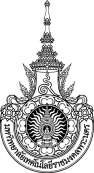 มหาวิทยาลัยเทคโนโลยีราชมงคลพระนคร		      					แบบ  วจ.1แผนการใช้จ่ายเงินในการดำเนินการวิจัยชื่อโครงการวิจัย……………………………………………………………………………………..…………………………………..ประเภทของโครงการวิจัย	  โครงการวิจัยงบประมาณรายจ่าย ประจำปีงบประมาณ  พ.ศ…………..	  โครงการวิจัยงบประมาณเงินรายได้ ประจำปีงบประมาณ  พ.ศ……………	  โครงการวิจัยพิเศษ พ.ศ……..…….		  งบกลาง (หน่วยงาน / สถาบัน) พ.ศ…...….		  งบสะสม (หน่วยงาน / สถาบัน) พ.ศ. ….….		  เงินกองทุนวิจัย พ.ศ……...…..	  โครงการวิจัย งบภายนอก พ.ศ………….วงเงินงบประมาณโครงการ…...……………………บาท  (..............................................................................)หน่วยงานรับผิดชอบโครงการ………………………………………………………………………………………………………เจ้าของโครงการ 	1. ……………………………………………………….………….หัวหน้าโครงการวิจัย	2. ……………………………………………………..…………..ผู้ร่วมโครงการวิจัย	3. ………………………………………………………..………..ผู้ร่วมโครงการวิจัย	4. ……………………………………………………..…………..ผู้ร่วมโครงการวิจัย=========================================================================1. วัตถุประสงค์ของโครงการ………………………………………………………………………………………………………………………………………………….……………………………………………………………………………………………………………………………………………………………….……………………………………………………………………………………………………………………………………………………………….………….…2. เป้าหมาย หรือผลผลิตหรือผลสำเร็จของโครงการ………………………………………………………………………………………………………………………………………………….……………………………………………………………………………………………………………………………………………………………….……………………………………………………………………………………………………………………………………………………………….……………3. แผนการดำเนินงานตามโครงการวิจัยประจำปีงบประมาณ พ.ศ. ………. (ปีปัจจุบัน)	3.1 สถานที่ดำเนินการ……………………………………………………..……………………………………..…………………………..	3.2 วิธีการดำเนินการ……………………………………………………………………………..………………………………………….	3.3 ขั้นตอนในการดำเนินการและวงเงินประมาณค่าใช้จ่ายในแต่ละขั้นตอน…………………………………………………………………………………………………………………………………………………………………………………………………………………	3.4 ระยะเวลาดำเนินการ……………….ปี…………….เดือน	เวลาเริ่มต้น…………………………………….…..เวลาสิ้นสุดโครงการ………………………………………………….4. ประมาณการค่าใช้จ่ายในการดำเนินงานตามโครงการวิจัยสำหรับวงเงินที่ได้รับในปีงบประมาณ พ.ศ. ……...….5. ขอรับเงินอุดหนุนเป็นจำนวน……..งวด ตามรายละเอียดดังนี้	งวดแรก (.........%)		จำนวนเงิน………………………...บาท  เมื่อหน่วยงานรับเงินจากกองคลัง       	งวดที่สอง (.........%)		จำนวนเงิน………………………...บาท  เมื่อ…………(ระบุ)……………..	งวดก่อนงวดสุดท้าย (.........%)	จำนวนเงิน………………………...บาท  เมื่อส่งรายงานความก้าวหน้า									 ของโครงการวิจัย	งวดสุดท้าย (.........%)		จำนวนเงิน………………………...บาท  เมื่อส่งรายงานฉบับสมบูรณ์หรือ	 ส่งรายงานผลการดำเนินการวิจัย	 ตามแผนที่ระบุใน วจ. 1รวมเป็นเงิน			 บาท6. การหักภาษีเงินได้ส่วนบุคคล (ค่าตอบแทนนักวิจัยหรือผู้รับทุนวิจัย) ตามรายละเอียดดังนี้	(*กรุณากรอกหมายเลขบัตรประจำตัวประชาชน เพื่อใช้ในการหักภาษีเงินได้ ณ ที่จ่าย)	ค่าตอบแทนนักวิจัย (10%)			เป็นเงินจำนวน				บาท	บุคลากรภายใน	- หัวหน้าโครงการ	(ชื่อ - สกุล)										หมายเลขบัตรประจำตัวประชาชน* 									ร้อยละ			เป็นเงินจำนวน			บาท	- ผู้ร่วมวิจัย คนที่ 1 	(ชื่อ - สกุล)										หมายเลขบัตรประจำตัวประชาชน* 									ร้อยละ			เป็นเงินจำนวน			บาท	- ผู้ร่วมวิจัย คนที่ 2	(ชื่อ - สกุล)										หมายเลขบัตรประจำตัวประชาชน* 									ร้อยละ			เป็นเงินจำนวน			บาท	บุคลากรภายนอก (ถ้ามี)	- ผู้ร่วมวิจัย คนที่ 3	(ชื่อ - สกุล)										หมายเลขบัตรประจำตัวประชาชน* 									ร้อยละ			เป็นเงินจำนวน			บาท (หมายเหตุ) 	จำนวนงวดเงินที่ขอรับต้องไม่น้อยกว่า 3 งวด		วงเงินในแต่ละงวดให้กำหนดเป็นร้อยละของเงินอุดหนุนที่ได้รับอนุมัติ		วงเงินในงวดก่อนงวดสุดท้ายต้องเป็นจำนวนไม่น้อยกว่าร้อยละ 20 ของเงินอุดหนุนที่ได้รับอนุมัติ		วงเงินในงวดสุดท้ายต้องเป็นจำนวนไม่น้อยกว่าร้อยละ 10 ของเงินอุดหนุนที่ได้รับอนุมัติลงชื่อ…………………………..………..หัวหน้าโครงการวิจัย(...............................................)ลงชื่อ…………………………..………..ผู้ร่วมโครงการวิจัย(...............................................)ลงชื่อ…………………………..………..ผู้ร่วมโครงการวิจัย(...............................................)ลงชื่อ…………………………..………..ผู้ร่วมโครงการวิจัย(...............................................)รายการจำนวนเงิน (บาท)1. ค่าตอบแทน- ค่าตอบแทนนักวิจัย  (10%)- ค่าตอบแทนผู้ช่วยนักวิจัย- ค่าตอบแทนวิทยากรฯลฯ2. ค่าใช้สอย- --ฯลฯ3. ค่าวัสดุ---ฯลฯ4.  ค่าครุภัณฑ์ (ถ้ามี)( ค่าใช้จ่ายในการจัดซื้อครุภัณฑ์ เฉพาะที่ได้รับอนุมัติในโครงการและ หรือเงินประจำงวด โดยให้แสดงรายละเอียดรายการและวงเงินของแต่ละรายการ)5. ค่าสาธารณูปโภค- ค่าสาธารณูปโภค (5%)รวมงบประมาณที่เสนอขอ